Запитання  ДРУГОГО  ТУРУ  53-го  ЗАХОДУ  «50  СЛІВ»26. Комп’ютерний штифт Times New Roman. Виберемо за початкову одиницю вимірювання ширини кожної написаної жирним шрифтом великої друкованої букви ширину букви «І» (разом з естетичними «закарлюками» вгорі та внизу, з урахуванням верхніх та нижніх горизонтальних буквених «хвостиків»). У автора запитання вийшло приблизно таке (якщо бажаєте – перевіряйте. Хоча він не бачить великого сенсу в тому, що ваші виміри розійдуться з наведеними десь на 0,1–0,2):    А – 2,5    Б – 1,8   В – 2,0    Г – 1,9    Ґ – 1,5    Д – 2,3    Е – 2,0    Є – 2,0     Ж – 3,2	     З – 1,5    И – 2,4    І – 1,0Ї – 1,0     Й – 2,5    	К – 2,3    Л – 2,4    М – 3,0   Н – 2,4	 О – 2,3   П – 2,4    Р – 1,7     С – 2,2      	Т – 2,0    У – 2,5     Ф – 2,5    Х – 2,5   	Ц – 2,5   Ч – 2,2   Ш – 3,4   Щ – 3,4      Ь – 1,9    Ю – 3,5   Я – 2,4Напишіть (великими друкованими буквами) такий семибуквений український іменник у називному відмінку, загальну назву, який у так звану «ширину» займає якомога менше місця. Інтервал між буквами вважайте постійним, незмінним та невраховуваним.Для прикладу, у трибуквеному слові ура результат 2,5 + 1,7 + 2,5 = 6,7.Завдання настільки творче та складне, що розподіл балів у ньому буде ось таким незвичним (уже висловлюємо щире співчуття тому з членів оргкомітету, який тут «роздаватиме» бали за відповіді, яких, звичайно, буде безліч та різних): найкращий результат – це 2 бали; а кожний наступний (які будуть іти з інтервалом у 0,5, приблизно так, як визначаються місця в нашому заході) аж до кінцевого нуля балів – на 0,5 бала менше, тобто декому – або 1,5; або 1; або 0,5, або 0.27. Буква українського алфавіту, яка трапляється в назвах населених пунктів України найменшу кількість разів.28. Українське місто з паровозом на гербі.29. Звички поведінки за столом такі: одні люди часто роблять ЦЕ стосовно підготовки до вживання чаю так би мовити «з розмахом», шумно. А інші – навпаки: стримано, тихенько.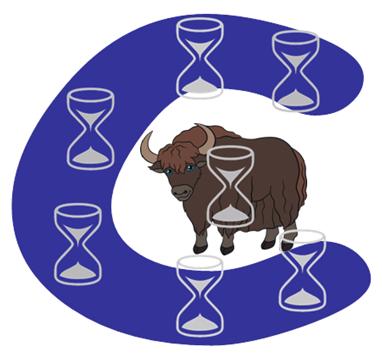 Напишіть дієслово, яке описує (характеризує) ЦЕ.30. Розгадайте стандартний однослівний ребус:31. В одній російськомовній газеті, яка видається в Україні і повна назва якої складається з трьох слів, два з яких з’єднані дефісом, редактори весь час вигадують прізвища начебто дописів начебто читачів. Приміром, у № 2 за цей 2020-й рік на другій сторінці в усіх десяти, так би мовити, повідомленнях вони дають 10 «прізвищ» «дописувачів». Перераховуємо всі ті прізвища: Тоценко, Стеценко, Куценко, Бойко, Ільченко, Куличенко, Черненко, Кузьменко, Фасенко, Пасько (вийдете на відповідь – самі побачите, що все щойно написане нами є прикрим фактом). Тож ми єхидно пропонуємо редакторам надалі не заморочуватися з вигадуванням нових прізвищ, а брати одне та змінювати в ньому лише одну букву, скажімо: Зоценко, Іоценко, Йоценко, Коценко, Лоценко, Моценко, Ноценко, Ооценко, Поценко ….Про що йдеться в газеті? Про «висмоктані з пальця» сенсації, події, пророкування, про, так би мовити, загадки, про, так би мовити, таємниці.Мабуть, наступне слугуватиме вам могутньою підказкою. Але кажемо, що в декількох назвах газет цього видавця фігурує слово «Нострадамус».То яке перше слово назви цієї горе-газети?32. План (карта) столиці якої країни найбільше схожий за задумом головного архітектора – на метелика, а для багатьох інших людей – на аероплан, літак?Назву країни напишіть однослівну, найпоширенішу.33. Скільки разів число-відповідь на запитання 52-го заходу збігалося з порядковим номером запитання?34. Чому ЙОГО називають ще й «золотим»? Бо коли через НЬОГО пропускали золотоносну воду, то на НЬОМУ осідали часточки золота.То як ВОНО називається?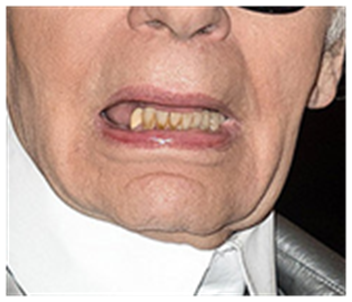 35. Протягом багатьох-багатьох років він був однією з найбільш впливових фігур модного бізнесу. Його часто називали «кайзером», «царем моди» або «королем моди». Він, так би мовити, коштував 125 мільйонів доларів.Він був відомий і як парфумер. Створив кілька відомих ароматів, зокрема аромат із запахом книги.Його зовнішній вигляд викликав двоїсті почуття. Одяг – це від кутюр, фантастика, «небеса», … . А от зуби – … . В одязі він був великим, а «в зубах» – жахливим. Вони були криві, гнилі, жовті. Для підтвердження даємо фото частини його обличчя. І це – при тому, що він був багатієм і міг замовити собі будь-якого дантиста. Може, як і значній частині людей, йому був притаманним панічний страх перед зубниками?Яке його прізвище?36. На передній та на задній панелях 50 % вагонів цього зокрема й київського виду громадського транспорту, який можна назвати дещо екзотичним, стоїть велика буква «П», а на другій половині вагонів – буква «Л». Назвіть цей вид транспорту.Урахуйте те, що з точки зору математики ми все написали правильно. А от із точки зору пересічного громадянина слова «50 % вагонів» звучать дещо провокативно, підступно.37. Якщо вважатимете, що це завдання надто легке, «для першачків», то прогнозуємо, що на нього мало хто відповість правильно. Тож: →↓↓38. Якщо перемножити роки трьох сестер, то вийде 27, а якщо додати – то 13.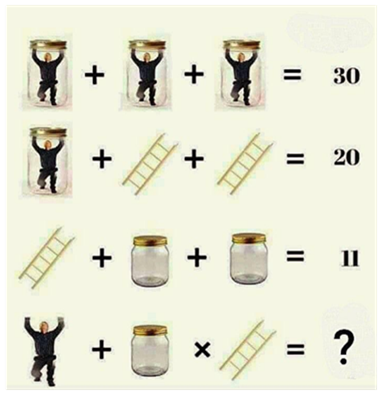 Укажіть кількість років, через яку старша сестра буде вдвічі старшою за молодшу.39. . Одеський анекдот.– Алло, Циля? Це Йося. Ти можеш зараз говорити?– Можу.– Тоді … .40. Доберіть ключі. Числа треба замінити буквами так, щоб утворилися слова, які складуть п’ятислівне прислів’я.Знавець звіриних слідів – 1; 2; 3; 4; 5; 6; 7; 8.Рослина з твердим стовбуром – 4; 9; 10; 9; 11; 5.Найдавніший найпростіший зроблений людиною вулик – 12; 5; 10; 8; 13.4; 5; 12; 10; 9	1; 2; 5; 11; 5	3	2; 3; 4	10; 5; 14; 8; 5; 6; 7; 8; 13.Напишіть букву, яка «заховалася» під «чортовою дюжиною».41. Цим «парадам гордості» з дня започаткування першого офіційного минає рівно 50 років. Перший із них відбувся в місті …, а потім поширився по безлічі населених пунктів. То яке місто треба написати замість трьох крапок?42. Сторінками сайту www.h-d.in.ua (шукайте там відповідні розділи не про цей, 53-й, захід «50 слів», а про ‒ увага! ‒ попередній, 52-й).Після того, як розгадаєте цей кросчайнворд (кросворд + «жовтий» чайнворд. Але, будь ласка, не шліть нам своїх відповідей!), виконайте таке:Порахуйте й напишіть, яка кількість слів із його відповідей Є відповідями на запитання 52-го конкурсу. При цьому рахуйте не однакове шифрування слів тут і там, а сáме однакове написання (або/й вимову) слів-відповідей.Урахуйте незвичне для таких завдань: одне слово в ньому – прислівник.Зважаючи на те, що при виконанні цього вам треба буде «перелопатити» досить велику кількість інформації, оцінювання його буде таким: помилка на 1 дає учасникові 1 бал, а бездоганна відповідь ‒ це 2 бали.Горизонталь. 3. Молекулярна «цеглинка». 5. Протяжність її «губи» – 800 км, ширина – до 90 км. 7. Написання французького слова «манера поведінки» українськими буквами. 8. Завидюще моргало. 9. Метал із найбільшою густиною серед усіх простих речовин. 11. Сяє в Лірі. 12. «Золоте» юрмище. 13. Анаграма однієї з відповідей цього кросчайнворду.Вертикаль. 1. Задній план. 2. Капітан Ніхто. 4. Туш. 6. Прізвище орденоносця, Героя України, українського проросійського державного діяча, забіяки. 10. Болотний газ. 13. Застаріла назва поляка. 14. Неприємний, підозрілий громадянин.Чайнворд. . «Шкірянка» для купюр. . Покривна тканина. . Конкурент компанії Apple за вартістю на фондовому ринку. . «Під рукою» по-іншому. . «Буль-буль», «рох-рох», «гав-гав» по-науковому. . «Розчинник» особистості.43. .. Покепкуємо на тему сьогодення?!Мер Лондона вдвічі знизив собі заробітну плату. Хм-м-м, таких ускладнень ... в Україні ще не давав.Напишіть замість трикрапки слово, абревіатура якого така: вікноросура.44. За даними більшості солідних джерел інформації три найбільші з них – в Японії, в Канаді, та в Південній Кореї.Зрозуміло, що апріорі їх не було й не буде в Антарктиді.Напишіть континент, на якому їх узагалі немає (поки що?).45. Всесвітньому хітові (але не легендарній створеній у ФРН групі, яка виникла лише через 5 років, яка потім виконувала його й до якої входили екзотичні мешканці Карибських островів, як правило – один мужчина та три жінки!) цими днями виповнюється за одними даними 50 років, за іншими – 48. Він на всі роки став однією з «візитних карток» цієї групи.Цікаво, що творець та продюсер цього гурту мав дуже хороший різнотембровий голос, наспівував на диск вокальні партії (адже гурт співав «під фанеру») практично за всіх членів гурту, які, як це часто-густо буває, були привабливими, сексуальними, але безголосими «відкривачами ротів». Та він, справжній співак, жодного разу не вийшов із ними на сцену. Причина та, що він, білошкірий, не бажав порушити темношкіру гармонію всіх учасників гурту.То яка назва гурту, про який тут мова?Між іншим, із релігійних причин цей хіт заборонений у Палестині.Цікавий (прикрий) факт. Мелодія цієї пісні дуже близька до деяких інших мелодій, зокрема мелодії інструментального твору, створеного американськими композиторами Реєм Конніффом і Гаррі Джеймсом та записаного у виконанні оркестру Гаррі Джеймса ще 1951 року.46. Останній – ВОЗ, передостанній – ПОП. … . А перший?Урахуйте, що це запитання з нюансом, за який можете отримати додаткові символічні 0,1 бала.47. У цій країні він є символом вірності та відданості. Кажуть (офіційного підтвердження цього ми не знайшли), що в день його смерті (це сталося на 12-му році його славетного життя) у цій країні оголосили національний траур.Як його звали?48. Я існую доти, поки ти мене не знаєш, а коли ти осягнеш мене – я зникаю. Я – це ... .49. Спробуйте здогадатися, яка буква повинна продовжити таку послідовність: Сзябппт.50. Технічна культура, яка практично зовсім не вирощується в Закарпатті, Херсонській, Запорізькій областях і в Криму, а лідером в Україні в, так би мовити, кількісному аспекті тут є Вінниччина, Хмельниччина й Тернопілля.51. Дежа вю? Ви не помиляєтеся. Але якщо ви не відповіли майже на це са́ме запитання в першому турі, то тепер за правильну відповідь отримаєте лише половину бала. Тож:адіііімнноорт – це анаграма слова, якого ні українська Вікіпедія, ні майже всі інші українські джерела інформації взагалі не наводять. Але це слово добре знають православні паломники чоловічої статі, які бажають зійти на одну зі святих гір. Напишіть це слово.Запропонували деякі запитання: Юлія Беженар, Вікторія Бондарєва, Анатолій Городнянський, Наталка Єсипова, Світлана Козаченко, Оксана Пелешок, Богдан Саражинський та дехто ще.1234567891011121314